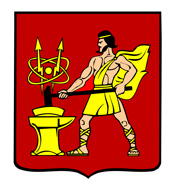 АДМИНИСТРАЦИЯ ГОРОДСКОГО ОКРУГА ЭЛЕКТРОСТАЛЬМОСКОВСКОЙ ОБЛАСТИПОСТАНОВЛЕНИЕот 28.06.2018 № 588/6О реорганизации муниципального дошкольного образовательного учреждения, подведомственного Управлению образования Администрации городского округа Электросталь Московской областиВ соответствии с Гражданским кодексом Российской Федерации, Бюджетным кодексом Российской Федерации, Федеральным законом от 29.12.2012 № 273-Ф3 «Об образовании в Российской Федерации», Федеральным законом от 12.01.1996 № 7-ФЗ «О некоммерческих организациях», Федеральным законом от 06.10.2003 № 131-ФЗ «Об общих принципах организации местного самоуправления в Российской Федерации», Уставом городского округа Электросталь Московской области, руководствуясь постановлением Администрации городского округа Электросталь Московской области от 15.12.2016 № 921/16 «Об утверждении Порядка принятия решения о создании, реорганизации, изменении типа и ликвидации муниципальных учреждений, а также утверждения уставов муниципальных учреждений и внесения в них изменений», на основании заключения комиссии по проведению экспертной оценки последствий реорганизации или ликвидации муниципальных образовательных учреждений городского округа Электросталь Московской области от 05.06.2018, в целях создания условий для предоставления общедоступного и бесплатного дошкольного образования, рационального использования кадровых, материально-технических, организационно-методических ресурсов, направленных на повышение качества образовательных услуг и совершенствования сети образовательных учреждений, Администрация городского округа Электросталь Московской области ПОСТАНОВЛЯЕТ:1. Реорганизовать муниципальное дошкольное образовательное учреждение «Детский сад №32 общеразвивающего вида» (бюджетное), расположенное по адресу: 144006, Московская область, г. Электросталь, ул. Первомайская, дом 6 а, функции и полномочия учредителя которого выполняет Управление образования Администрации городского округа Электросталь Московской области, в форме присоединения к муниципальному дошкольному образовательному учреждению «Детский сад №56 общеразвивающего вида» (бюджетное), расположенному по адресу: 144006, Московская область, г. Электросталь, ул. Первомайская, дом 4 б, с сохранением основных целей деятельности присоединяемого образовательного учреждения. 2. Определить муниципальное дошкольное образовательное учреждение «Детский сад №56 общеразвивающего вида» правопреемником реорганизуемого муниципального дошкольного образовательного учреждения «Детский сад №32 общеразвивающего вида» по всем обязательствам в отношении всех его кредиторов и должников, включая обязательства, оспариваемые сторонами, в соответствии с передаточными актами.3. Определить адрес муниципального дошкольного образовательного учреждения «Детский сад №56 общеразвивающего вида»: 144006, Московская область,                         г. Электросталь, ул. Первомайская, дом 4 б, 6 а.4. Утвердить план мероприятий по реорганизации муниципального дошкольного образовательного учреждения, подведомственного Управлению образования Администрации городского округа Электросталь Московской области (прилагается).5. Начальнику Управления образования Администрации городского округа Электросталь Московской области Е.И. Митькиной:5.1. Обеспечить выполнение плана организационных мероприятий по реорганизации муниципальных дошкольных образовательных учреждений, указанных в п.1 настоящего постановления.5.2. Проинформировать до 1 сентября 2018 г. Администрацию городского округа Электросталь Московской области о выполнении настоящего постановления и о завершении мероприятий по реорганизации.5.3. Поручить руководителю реорганизуемого муниципального дошкольного образовательного учреждения:5.3.1. Обеспечить в установленном порядке закрытие лицевых счетов в органах казначейства и перечисление остатков денежных средств на соответствующие счета правопреемников.5.3.2. В месячный срок с момента издания настоящего постановления представить передаточные акты, содержащие сведения о правопреемстве по всем обязательствам реорганизуемого муниципального дошкольного образовательного учреждения, на утверждение в Управление образования Администрации городского округа Электросталь Московской области.5.3.3. Осуществить иные необходимые действия в порядке и сроки, предусмотренные действующим законодательством Российской Федерации.  5.4. После внесения в Единый государственный реестр юридических лиц записи о прекращении деятельности присоединенного юридического лица в установленном порядке сформировать муниципальное задание в отношении правопреемника муниципального дошкольного образовательного учреждения «Детский сад №56 общеразвивающего вида».5.5. Осуществлять финансовое обеспечение муниципального дошкольного образовательного учреждения «Детский сад №56 общеразвивающего вида» при сохранении объема оказываемых муниципальных услуг (работ) в пределах бюджетных ассигнований, предусмотренных в очередном финансовом году и плановом периоде в бюджете Управления образования городского округа Электросталь Московской области.6. Комитету имущественных отношений Администрации городского округа Электросталь Московской области (Щербаков К.В.) после окончания процедуры реорганизации муниципального дошкольного образовательного учреждения, указанного в п.1 настоящего постановления, внести соответствующие изменения в реестр муниципальной собственности.7. Опубликовать настоящее постановление в газете «Официальный вестник» и разместить на сайте городского округа Электросталь Московской области в информационно-телекоммуникационной сети «Интернет» по адресу: www.electrostal.ru.8. Источником финансирования расходов по размещению настоящего постановления в средствах массовой информации принять денежные средства по подразделу 0113 «Другие общегосударственные вопросы» раздела 0100.9. Настоящее постановление вступает в силу со дня его подписания.10. Контроль за выполнением  настоящего  постановления возложить на заместителя Главы Администрации городского округа Электросталь Московской области Кокунову М.Ю.Глава городского округа                                                                                        В.Я. ПекаревУТВЕРЖДЕНпостановлением Администрациигородского округа ЭлектростальМосковской областиот 28.06.2018 № 588/6ПЛАНорганизационных мероприятий по реорганизации муниципального дошкольного образовательного учреждения, подведомственного Управлению образования Администрации городского округа Электросталь Московской области№п/пМероприятияОтветственныеСрок исполнения1Уведомление регистрирующего органа о начале процедуры реорганизации муниципальных дошкольных образовательных учреждений, подведомственных Управлению образования Администрации городского округа Электросталь Московской области (далее – МДОУ)Управление образования Администрации городского округа Электросталь, заведующие МДОУ в течение трёх рабочих дней после даты принятия решения о реорганизации 2Уведомление работников реорганизуемого МДОУ №32 о процедуре предстоящей реорганизацииУправление образования Администрации городского округа Электросталь, заведующий МДОУ №32не позднее 29.06.20183Уведомление Фонда социального страхования, пенсионного страхования, Фонда обязательного медицинского страхования о предстоящей реорганизации МДОУ №32Заведующий МДОУ №32в течение трёх рабочих дней после даты принятия решения о реорганизации 4Опубликование в средствах массовой информации уведомления о реорганизации МДОУ №32Заведующий МДОУ №32до 27.06.20185Проведение инвентаризации имущества и сверка финансовых обязательств МДОУ, оформление инвентаризационных описей основных средств и малоценных предметов, дебиторской и кредиторской задолженностиКомитет имущественных отношений Администрации городского округа Электросталь, заведующие МДОУс 25.06.2018 по 09.07.20186Письменное информирование кредиторов МДОУ №32 о предстоящей реорганизацииЗаведующий МДОУ №32в течение пяти рабочих дней после даты направления в налоговую инспекцию уведомления о начале процедуры реорганизации7Проверка сверки задолженностей МДОУ перед кредиторамиЗаведующие МДОУдо 01.08.20188Подготовка передаточных актов МДОУЗаведующие МДОУдо 01.08.20189Согласование перечня имущества, закрепляемого на праве оперативного управления за МДОУ, полученными после реорганизацииКомитет имущественных отношений Администрации городского округа Электросталь, заведующие МДОУдо 01.08.201810Изъятие имущества из оперативного управления присоединяемого МДОУКомитет имущественных отношений Администрации городского округа Электросталь, заведующие МДОУдо 01.08.201811Передача муниципального имущества МДОУ, полученного после реорганизацииКомитет имущественных отношений Администрации городского округа Электросталь, заведующие МДОУдо 01.08.201812Проведение государственной регистрации МДОУЗаведующие МДОУдо 01.08.2018